COORDINADORA: MA. CRISTINA HERRERA TOVARDÍAS: MARTES HORARIO: 17:00 20:00 MODALIDAD: VIRTUAL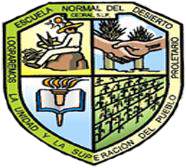 CENTRO REGIONAL DE EDUCACIÓN NORMAL “PROFRA. AMINA MADERA LAUTERIO”Código:CREN-SAC-PO-001-03Nombre del Documento:Taller: ESTRATEGIAS PARA LA EDUCACIÓN HÍBRIDARev. 3Nombre del Documento:Taller: ESTRATEGIAS PARA LA EDUCACIÓN HÍBRIDAPágina 1 de 1No.NOMBRE COMPLETOESCUELA DE PROCEDENCIA1.Sánchez López Blanca YeresiCREN "PROFRA AMINA MADERA LAUTERIO"2.Rojas Romero CristianCREN "PROFRA AMINA MADERA LAUTERIO"3.Araceli Rojas QuinteroESCUELA NORMAL DE ESTUDIOS SUPERIORES DEL MAGISTERIO POTOSINO PLANTEL 34.Alondra Acevedo RamirezESCUELA NORMAL EXPERMIENTAL "NORMALISMO MEXICANO"5.Medellín Compeán Erick Francisco ESCUELA NORMAL EXPERMIENTAL "NORMALISMO MEXICANO"6.Lizbeth Pantoja HernándezESCUELA NORMAL EXPERMIENTAL "NORMALISMO MEXICANO"7.Hernández Rodríguez Brayan CREN "PROFRA AMINA MADERA LAUTERIO"8.Daniela Martinez Paulin CREN "PROFRA AMINA MADERA LAUTERIO"9.Mendoza Araiza Heidi Rubi CREN "PROFRA AMINA MADERA LAUTERIO"10.Romo Herrera Iris Nahomi CREN "PROFRA AMINA MADERA LAUTERIO"11.Vanessa Soria CastroCREN "PROFRA AMINA MADERA LAUTERIO"12.Eguia López Miriam SarahiCREN "PROFRA AMINA MADERA LAUTERIO"13.Galván Cardona María GuadalupeCREN "PROFRA AMINA MADERA LAUTERIO"14.Montiel Jimenez Naydelin Karina ESCUELA NORMAL EXPERMIENTAL "NORMALISMO MEXICANO"15.Rodríguez García Wendy Concepción ESCUELA NORMAL EXPERMIENTAL "NORMALISMO MEXICANO"16.Gómez Díaz Ana Carolina ESCUELA NORMAL DE ESTUDIOS SUPERIORES DEL MAGISTERIO POTOSINO PLANTEL 317.Andrea Darlenne Torres SalinasESCUELA NORMAL DE ESTUDIOS SUPERIORES DEL MAGISTERIO POTOSINO PLANTEL 318.Torres Martinez Melisa Guadalupe ESCUELA NORMAL DE ESTUDIOS SUPERIORES DEL MAGISTERIO POTOSINO PLANTEL 319.Pérez Romero AdolfoESCUELA NORMAL DE ESTUDIOS SUPERIORES DEL MAGISTERIO POTOSINO PLANTEL 320.Giovanna Betsabe Cortez OlveraESCUELA NORMAL EXPERMIENTAL "NORMALISMO MEXICANO"21.Mónica Yamilet Costilla Hernández ESCUELA NORMAL EXPERMIENTAL "NORMALISMO MEXICANO"22.Juana Francisca Cárdenas SaucedoESCUELA NORMAL EXPERMIENTAL "NORMALISMO MEXICANO"23.Gaytan Torres Melissa MichelleCREN "PROFRA AMINA MADERA LAUTERIO"24.Méndez Galván Laura CREN "PROFRA AMINA MADERA LAUTERIO"25.Rangel Martinez Fernanda Paola CREN "PROFRA AMINA MADERA LAUTERIO"26.Maria Deisy Mena NajeraESCUELA NORMAL EXPERMIENTAL "NORMALISMO MEXICANO"27.Betzy Yessenia Anguiano Castillo ESCUELA NORMAL EXPERMIENTAL "NORMALISMO MEXICANO"28.Medina Torres Nallely Nickol ESCUELA NORMAL EXPERMIENTAL "NORMALISMO MEXICANO"29.Karen Berenice Garay Hernández ESCUELA NORMAL EXPERMIENTAL "NORMALISMO MEXICANO"30.Segura Sena Marlen MargaritaESCUELA NORMAL EXPERMIENTAL "NORMALISMO MEXICANO"